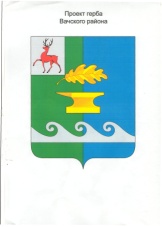 Администрация Чулковского сельсоветаВачского муниципального района Нижегородской областиПОСТАНОВЛЕНИЕот  24 декабря 2015 года                                                                                       № 27О внесении изменений в Постановление Администрации Чулковского сельсовета Вачского муниципального района Нижегородской области от 25.12.2014 года № 36	В соответствии с Федеральным законом от 25 декабря 2008 года N 273-ФЗ "О противодействии коррупции", Федеральным законом от 05 октября 2015 года № 285-ФЗ «О внесении изменений в отдельные законодательные акты Российской Федерации в части установления обязанности лиц, замещающих государственные должности, и иных лиц сообщать о возникновении личной заинтересованности, которая приводит или может привести к конфликту интересов, и принимать меры по предотвращению или урегулированию конфликта интересов», администрация Чулковского сельсовета Вачского муниципального района Нижегородской области постановляет:	1. Внести в Постановление администрации Чулковского сельсовета Вачского муниципального района Нижегородской области № 36 от 25.12.2014 года «Об утверждении Положения о порядке предотвращения и (или) урегулирования конфликта интересов в отношении руководителя муниципального учреждения, учредителем которого является администрация Чулковского сельсовета Вачского муниципального района Нижегородской области» (далее - Постановление), следующие изменения:	1.1. Изложить п. 2.1. Положения в новой редакции: 	«2.1. Руководитель муниципального учреждения обязан принимать меры по предотвращению и (или) урегулированию конфликта интересов.	Руководитель муниципального учреждения обязан уведомлять работодателя в лице главы администрации Чулковского сельсовета Вачского муниципального района Нижегородской области или лицо, которому такие полномочия предоставлены учредителем (руководители структурных подразделений администрации Чулковского сельсовета Вачского муниципального района в чьём непосредственном ведомственном подчинении находится муниципальное учреждение) (далее – работодатель) о каждом случае возникновения у него личной заинтересованности (возможности получения в связи с исполнением трудовых обязанностей доходов в виде денег, ценностей, иного имущества, в том числе имущественных прав, или услуг имущественного характера для себя или для третьих лиц), которая приводит или может привести к конфликту интересовКонфликт интересов -  ситуация, при которой личная заинтересованность (прямая или косвенная) руководителя муниципального учреждения, влияет или может повлиять на надлежащее, объективное и беспристрастное исполнение им должностных (служебных) обязанностей (осуществление полномочий).Под личной заинтересованностью понимается возможность получения доходов в виде денег, иного имущества, в том числе имущественных прав, услуг имущественного характера, результатов выполненных работ или каких-либо выгод (преимуществ) руководителем муниципального учреждения, и (или) состоящими с ним в близком родстве или свойстве лицами (родителями, супругами, детьми, братьями, сестрами, а также братьями, сестрами, родителями, детьми супругов и супругами детей), гражданами или организациями, с которыми руководитель муниципального учреждения, и (или) лица, состоящие с ним в близком родстве или свойстве, связаны имущественными, корпоративными или иными близкими отношениями».1.2. Раздел 4 Положения изложить в новой редакции: «4. ПОРЯДОК ПРИНЯТИЯ МЕР ПО ПРЕДОТВРАЩЕНИЮ И (ИЛИ) УРЕГУЛИРОВАНИЮ КОНФЛИКТА ИНТЕРЕСОВ 4.1. руководитель муниципального учреждения обязан принимать меры по недопущению любой возможности возникновения конфликта интересов.4.2. руководитель муниципального учреждения обязан уведомить в порядке, определенном представителем нанимателя (работодателем) в соответствии с нормативными правовыми актами Российской Федерации, о возникшем конфликте интересов или о возможности его возникновения, как только ему станет об этом известно.4.3. Представитель нанимателя (работодатель), если ему стало известно о возникновении у руководителя муниципального учреждения личной заинтересованности, которая приводит или может привести к конфликту интересов, обязан принять меры по предотвращению или урегулированию конфликта интересов.4.4. Предотвращение или урегулирование конфликта интересов может состоять в изменении должностного или служебного положения руководителя муниципального учреждения, являющегося стороной конфликта интересов, вплоть до его отстранения от исполнения должностных (служебных) обязанностей в установленном порядке и (или) в отказе его от выгоды, явившейся причиной возникновения конфликта интересов.4.5. Предотвращение и урегулирование конфликта интересов, стороной которого является руководитель муниципального учреждения, осуществляются путем отвода или самоотвода указанного лица в случаях и порядке, предусмотренных законодательством Российской Федерации.4.6. Непринятие руководителем муниципального учреждения, являющимся стороной конфликта интересов, мер по предотвращению или урегулированию конфликта интересов является правонарушением, влекущим увольнение указанного лица в соответствии с законодательством Российской Федерации.4.7. В случае, если руководитель муниципального учреждения, владеет ценными бумагами (долями участия, паями в уставных (складочных) капиталах организаций), он обязан в целях предотвращения конфликта интересов передать принадлежащие ему ценные бумаги (доли участия, паи в уставных (складочных) капиталах организаций) в доверительное управление в соответствии с гражданским законодательством.4.8. В течение трех рабочих дней работодатель рассматривает поступившее уведомление и принимает решение о мерах по предотвращению и (или) урегулированию конфликта интересов. Предотвращение и (или) урегулирование конфликта интересов может состоять в изменении должностного положения (перераспределении функций) руководителя муниципального учреждения, являющегося стороной конфликта интересов, вплоть до его отстранения от исполнения должностных обязанностей в установленном порядке. Кроме того, могут быть приняты иные меры по решению работодателя.	Решение о мерах по предотвращению и (или) урегулированию конфликта интересов принимается в форме правового акта. Контроль за реализацией данного правового акта осуществляется лицом, назначенным работодателем.4.9. Уведомление о наличии конфликта интересов или о возможности его возникновения приобщается к личному делу муниципального служащего.»2. Настоящее постановление разместить на официальном сайте администрации Вачского муниципального района.3. Настоящее постановление вступает в силу со дня его обнародования в установленном порядке.4. Контроль за исполнением настоящего постановления оставляю за собой.Глава администрации				 	                            Т.Н.Абросимова 